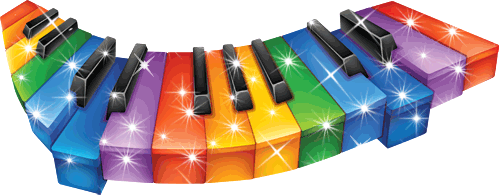 Музыкальный руководитель Кондратьева Лидия Рахибовна.1 кварталСЕНТЯБРЬ                                                                                                                          Ноябрь Совместная деятельность взрослых и детей с учетоминтеграции образовательных областейСовместная деятельность взрослых и детей с учетоминтеграции образовательных областейСовместная деятельность взрослых и детей с учетоминтеграции образовательных областейСовместная деятельность взрослых и детей с учетоминтеграции образовательных областейСовместная деятельность взрослых и детей с учетоминтеграции образовательных областейОрганизация развивающей среды для самостоятельной деятельностиОрганизация развивающей среды для самостоятельной деятельностиОрганизация развивающей среды для самостоятельной деятельностиОрганизация развивающей среды для самостоятельной деятельностиВзаимодействие с родителямиНепосредственно организованная деятельностьНепосредственно организованная деятельностьНепосредственно организованная деятельностьНепосредственно организованная деятельностьНепосредственно организованная деятельностьОрганизация развивающей среды для самостоятельной деятельностиОрганизация развивающей среды для самостоятельной деятельностиОрганизация развивающей среды для самостоятельной деятельностиОрганизация развивающей среды для самостоятельной деятельностиВзаимодействие с родителямиГрупповаяГрупповаяГрупповаяИндивидуальнаяИндивидуальная  I.    ЗАНЯТИЯ:  I.    ЗАНЯТИЯ:  I.    ЗАНЯТИЯ:  I.    ЗАНЯТИЯ:  I.    ЗАНЯТИЯ:  I.    ЗАНЯТИЯ:  I.    ЗАНЯТИЯ:  I.    ЗАНЯТИЯ:  I.    ЗАНЯТИЯ:  I.    ЗАНЯТИЯ:Период:   28 августа                                          Тема: «День знаний»                        Итоговое событие: праздник «День знаний»Период:   28 августа                                          Тема: «День знаний»                        Итоговое событие: праздник «День знаний»Период:   28 августа                                          Тема: «День знаний»                        Итоговое событие: праздник «День знаний»Период:   28 августа                                          Тема: «День знаний»                        Итоговое событие: праздник «День знаний»Период:   28 августа                                          Тема: «День знаний»                        Итоговое событие: праздник «День знаний»Период:   28 августа                                          Тема: «День знаний»                        Итоговое событие: праздник «День знаний»Период:   28 августа                                          Тема: «День знаний»                        Итоговое событие: праздник «День знаний»Период:   28 августа                                          Тема: «День знаний»                        Итоговое событие: праздник «День знаний»Период:   28 августа                                          Тема: «День знаний»                        Итоговое событие: праздник «День знаний»Период:   28 августа                                          Тема: «День знаний»                        Итоговое событие: праздник «День знаний»Тема: До свидания лето! Здравствуй, детский сад» Занятие №1(Художественно – эстетическое развитие, социально - коммуникативное развитие, познавательное развитие, физическое развитие, речевое развитие)                               Программные задачи: Развивать познавательный интерес детей к школе.Активизировать память и внимание детей, создавать у них хорошее настроение, вызвать желание петь хором и индивидуально, вспоминать и выразительно исполнять произведения из репертуара средней группы. Согласовывать свои движения с ритмом и характером музыки, учить различным способам игра на музыкальных  инструментах, играть ритмично,  в ансамбле.  Учить действовать самостоятельно в  танце и  музыкальной игре.Содержание занятия:1.Видео презентация «Скоро в школу!»1. Слушание:  «Осень, раз, два, три,»2.Упражнение:  «Марш со сменой ведущих» Т. Ломовой Марш-импровизация «Улыбка» В. Шаинского.3.Игра на музыкальных инструментах:  «Плясовая» р. н. м.шумовые инструменты4.Пение: Любые знакомые детям песни «Чему учат в школе» «Детский сад у нас хорош»В. Герчик,», «Динь. Динь детский сад» В. Шаинского, «Воспитатель»С.Капралова5.Танец «Во саду ли в огороде» р.н.м.6.Игра «Плетень»Материал:  музыкальные инструменты,  иллюстрации к песням. Содержание занятия:1.Видео презентация «Скоро в школу!»1. Слушание:  «Осень, раз, два, три,»2.Упражнение:  «Марш со сменой ведущих» Т. Ломовой Марш-импровизация «Улыбка» В. Шаинского.3.Игра на музыкальных инструментах:  «Плясовая» р. н. м.шумовые инструменты4.Пение: Любые знакомые детям песни «Чему учат в школе» «Детский сад у нас хорош»В. Герчик,», «Динь. Динь детский сад» В. Шаинского, «Воспитатель»С.Капралова5.Танец «Во саду ли в огороде» р.н.м.6.Игра «Плетень»Материал:  музыкальные инструменты,  иллюстрации к песням. Знакомство с новичками.Опрос детей с целью определения предпочтения их в выборе песенного, танцевального репертуара.Знакомство с новичками.Опрос детей с целью определения предпочтения их в выборе песенного, танцевального репертуара.Записи песен о школе.»Чему учат в школе» В. ШаинскогоСтихи о школе, учебе, тяге к знаниям.Музыкальные альбомы с иллюстрациями к песням, разученным в предыдущей группе.Записи песен о школе.»Чему учат в школе» В. ШаинскогоСтихи о школе, учебе, тяге к знаниям.Музыкальные альбомы с иллюстрациями к песням, разученным в предыдущей группе.Записи песен о школе.»Чему учат в школе» В. ШаинскогоСтихи о школе, учебе, тяге к знаниям.Музыкальные альбомы с иллюстрациями к песням, разученным в предыдущей группе.Записи песен о школе.»Чему учат в школе» В. ШаинскогоСтихи о школе, учебе, тяге к знаниям.Музыкальные альбомы с иллюстрациями к песням, разученным в предыдущей группе.Посещение родительского собрания. Знакомство с планом работы в музыкально – эстетической области, требованиями к подготовке  к музыкальным занятиямЗанятие №2               (Художественно – эстетическое развитие, социально - коммуникативное развитие, познавательное развитие, физическое развитие, речевое развитие)                               Программные задачи:Формировать правильную осанку, эластичность мышц, развивать чувство ритма, координацию движений, развивать память, мышление, воображение, двигательную активность. Снятие мышечного и психологического напряжения посредством танцевального движения.Занятие №3-4                   
(Художественно – эстетическое развитие, социально - коммуникативное развитие, познавательное развитие, физическое развитие, речевое развитие)                               Программные задачи: 
1. Развивать познавательную активность детей в процессе формирования представлений об явлениях природы в музыке , развивать умение анализировать муз. произведения.Дать представление о том, что композитор может изобразить разное состояние природы и передать определенное настроение и чувства человека, созвучные этим картинам природы. Познакомить с творчеством А. Вивальди 2. Воспитывать  бережное отношение к «детям природы».3.Добиваться четкости, ритмичности движений. Учить детей двигаться  поскоком легко, непринужденно.4.Воспринимать веселый шуточный характер песни. Учить детей высказываться о характере, содержании песни.4.Учить детей правильно передавать мелодию попевки. Учить детей самостоятельно находить нужную певческую интонацию, заканчивая ее на устойчивых звуках.5Улучшать качество пружинящего шага.6.Упражнять в умении ходить «плетнем». Четко реагировать на начало и окончание музыкальных  фраз, согласовывать свои движения с действиями товарищей.Содержание занятия: 1.Упражнение:  «Марш» В. Чичкова, «Марш со сменой ведущих» 2. Валеологическая распевка с игровым массажем «Доброе утро»3. Упр. на дыхание «»Шарики».3 часть4.Слушание: Альбом А. Вивальди «Времена года» Лето5.Пение:Распевание: «Лиса по лесу ходила» р. н. п.  Песенное творчество: «Колыбельная»,  Карасевой  Песни по желанию детей «»Воспитатель» С. Капралова,   «Хорошо у нас в саду» В. Герчик, «Падают листья» А. Филиппенко6. Танец : «Чик и Брик» 7. Игра «Репка» р. н. м. 
Содержание занятия: 
1 Упражнения: «Марш импровизация «Улыбка» В. Шаинского 2.Слушание  А. Вивальди «Лете»,»Охота» 3.Распевание «Лиса по лесу ходила» р. н. п.Упражнение на дыхание «Цветочек» 4.Песенное творчество «Колыбельная» м.Карасевой 5. Пение: Хорошо у нас в саду» В.Герчик, «Песня про воспитателя» Г. Азаматова «Падают листья» А. Филиппенко6. Муз-дид.  игра «Какой инструмент звучит»7. Танец «Чик и Брик»» 8. Игра «Плетень» р. н. м.Содержание занятия: 1.Упражнение:  «Марш» В. Чичкова, «Марш со сменой ведущих» 2. Валеологическая распевка с игровым массажем «Доброе утро»3. Упр. на дыхание «»Шарики».3 часть4.Слушание: Альбом А. Вивальди «Времена года» Лето5.Пение:Распевание: «Лиса по лесу ходила» р. н. п.  Песенное творчество: «Колыбельная»,  Карасевой  Песни по желанию детей «»Воспитатель» С. Капралова,   «Хорошо у нас в саду» В. Герчик, «Падают листья» А. Филиппенко6. Танец : «Чик и Брик» 7. Игра «Репка» р. н. м. 
Содержание занятия: 
1 Упражнения: «Марш импровизация «Улыбка» В. Шаинского 2.Слушание  А. Вивальди «Лете»,»Охота» 3.Распевание «Лиса по лесу ходила» р. н. п.Упражнение на дыхание «Цветочек» 4.Песенное творчество «Колыбельная» м.Карасевой 5. Пение: Хорошо у нас в саду» В.Герчик, «Песня про воспитателя» Г. Азаматова «Падают листья» А. Филиппенко6. Муз-дид.  игра «Какой инструмент звучит»7. Танец «Чик и Брик»» 8. Игра «Плетень» р. н. м.Работа над развитием ритмического слуха: игра на шумовых музыкальных инструментах индивидуально и подгруппами.Продолжение работы над развитием ритмического слуха: игра  небольшими подгруппами 3-4 человека попевки «Дождь» на шумовых инструментах.Работа над развитием ритмического слуха: игра на шумовых музыкальных инструментах индивидуально и подгруппами.Продолжение работы над развитием ритмического слуха: игра  небольшими подгруппами 3-4 человека попевки «Дождь» на шумовых инструментах.Запись с музыкой для ритмической гимнастики в группе «Танец сидя», «Аэробика для Бобика»Создание групповой фототеки для режимных моментов.Запись с музыкой для ритмической гимнастики в группе «Танец сидя», «Аэробика для Бобика»Создание групповой фототеки для режимных моментов.Запись с музыкой для ритмической гимнастики в группе «Танец сидя», «Аэробика для Бобика»Создание групповой фототеки для режимных моментов.Запись с музыкой для ритмической гимнастики в группе «Танец сидя», «Аэробика для Бобика»Создание групповой фототеки для режимных моментов.Анкетирование родителей по вопросам музыки. Обработка   и анализ результатов анкетирования родителейПериод: 25 сентября «Праздичный концерт к «Дню дошкольного работника»                       Период: 25 сентября «Праздичный концерт к «Дню дошкольного работника»                       Период: 25 сентября «Праздичный концерт к «Дню дошкольного работника»                       Период: 25 сентября «Праздичный концерт к «Дню дошкольного работника»                       Период: 25 сентября «Праздичный концерт к «Дню дошкольного работника»                       Период: 25 сентября «Праздичный концерт к «Дню дошкольного работника»                       Период: 25 сентября «Праздичный концерт к «Дню дошкольного работника»                       Период: 25 сентября «Праздичный концерт к «Дню дошкольного работника»                       Период: 25 сентября «Праздичный концерт к «Дню дошкольного работника»                       Период: 25 сентября «Праздичный концерт к «Дню дошкольного работника»                       Занятие №5-6             «Главная песня страны»(Художественно – эстетическое развитие, социально - коммуникативное развитие, познавательное развитие, физическое развитие, речевое развитие)                               Программные задачи:1. Воспитывать любовь к Родине, Отечеству. Дать детям понятие о гимне как о символе государства.2.Воспринимать лирический характер песни, выражая чувство любви к Родине.3. Учить детей правильно передавать мелодию попевки, самостоятельно находить нужную певческую интонацию, заканчивая ее на устойчивых звуках. Усваивать мелодию песни, добиваться напевного, легкого звучания.4. Прививать любовь к русскому песенному  творчеству. Правильно интонировать интервал б3 вниз, мелодию в поступенном движении вверх. 5.Развивать умение детей творчески использовать знакомые плясовые движения.Занятие № 7    «Страна моя Россия!»(Художественно – эстетическое развитие, социально - коммуникативное развитие, познавательное развитие, физическое развитие, речевое развитие)                               Программное содержание: 1.Обобщить знания детей о Государственном гимне, флаге. Вызвать у детей чувство гордости, восхищения красотой Государственного флага, гимна.  Воспитывать у детей уважение к могуществу Российской державы, любовь к Родине, чувство гордости за свою страну. Запоминать авторов гимна, знать историю создания гимна, правила слушания гимна.2. Познакомить детей с творчеством Струве. Уметь высказываться о прослушанном произведении.3.Учить детей различать высокий, средний, низкий звук в пределах квинты.4.Учить детей импровизировать мелодию в соответствии с жанром музыки.5.Правильно передавать мелодию песен.6. Развивать внимание, память, ощущение ритма.7. Учить детей передавать в движении мягкий, танцевальный характер музыки.8. Упражнять детей в умении ходить «плетнем», самостоятельно использовать знакомые танцевальные движения.Занятие № 8          «Большая и малая родина»(Художественно – эстетическое развитие, социально - коммуникативное развитие, познавательное развитие, физическое развитие, речевое развитие)                               Программные задачи:1.Закрепить знания детей о нашей стране, о нашем поселке,продолжить формировать представления, что наша страна Россия, и в ней много городов и сёл.2.Учить отвечать на вопросы в зависимости от содержания, используя точный, выразительный словарь.3. Закреплять у детей навык определять характер музыки и передавать его в движении.4. Различать смену настроения: в запеве – чуть грустное, нежное, в припеве – светлом, оживленном.5.Чисто интонировать, пропевая мелодию, на основе мажорного трезвучия (сверху-вниз) Выпевать долгие звуки, чисто выпевать поступенное движение мелодии вверх, вниз. Четко и внятно произносить слова песни, запоминать текст.6. Продолжать развивать ощущение ритма.7. Закреплять умение детей двигаться в соответствии с разнообразным характером музыки.Занятие    № 9,      «Дом, в котором я расту»(Художественно – эстетическое развитие, социально - коммуникативное развитие, познавательное развитие, физическое развитие, речевое развитие)                               Программное содержание:1.Продолжать формировать представление о малой Родине на основе ознакомления с ближайшим окружением (детский сад). Воспитывать уважение детей к сотрудникам детского сада.2.Развивать воображение, связную речь, мышление. 3. Создавать условия для развития творческих способностей детей.4. Продолжать упражнять детей в легком беге, совершенствовать умение двигаться дробным шагом5. Учить своевременно начинать и заканчивать песню, правильно брать дыхание, петь естественно в умеренном и быстром темпе, удерживать интонацию на   повторяющемся звуке. Развивать чувство ритма, правильно выполнять ритмический рисунок в сочетании с музыкой.Занятие №5-6             «Главная песня страны»(Художественно – эстетическое развитие, социально - коммуникативное развитие, познавательное развитие, физическое развитие, речевое развитие)                               Программные задачи:1. Воспитывать любовь к Родине, Отечеству. Дать детям понятие о гимне как о символе государства.2.Воспринимать лирический характер песни, выражая чувство любви к Родине.3. Учить детей правильно передавать мелодию попевки, самостоятельно находить нужную певческую интонацию, заканчивая ее на устойчивых звуках. Усваивать мелодию песни, добиваться напевного, легкого звучания.4. Прививать любовь к русскому песенному  творчеству. Правильно интонировать интервал б3 вниз, мелодию в поступенном движении вверх. 5.Развивать умение детей творчески использовать знакомые плясовые движения.Занятие № 7    «Страна моя Россия!»(Художественно – эстетическое развитие, социально - коммуникативное развитие, познавательное развитие, физическое развитие, речевое развитие)                               Программное содержание: 1.Обобщить знания детей о Государственном гимне, флаге. Вызвать у детей чувство гордости, восхищения красотой Государственного флага, гимна.  Воспитывать у детей уважение к могуществу Российской державы, любовь к Родине, чувство гордости за свою страну. Запоминать авторов гимна, знать историю создания гимна, правила слушания гимна.2. Познакомить детей с творчеством Струве. Уметь высказываться о прослушанном произведении.3.Учить детей различать высокий, средний, низкий звук в пределах квинты.4.Учить детей импровизировать мелодию в соответствии с жанром музыки.5.Правильно передавать мелодию песен.6. Развивать внимание, память, ощущение ритма.7. Учить детей передавать в движении мягкий, танцевальный характер музыки.8. Упражнять детей в умении ходить «плетнем», самостоятельно использовать знакомые танцевальные движения.Занятие № 8          «Большая и малая родина»(Художественно – эстетическое развитие, социально - коммуникативное развитие, познавательное развитие, физическое развитие, речевое развитие)                               Программные задачи:1.Закрепить знания детей о нашей стране, о нашем поселке,продолжить формировать представления, что наша страна Россия, и в ней много городов и сёл.2.Учить отвечать на вопросы в зависимости от содержания, используя точный, выразительный словарь.3. Закреплять у детей навык определять характер музыки и передавать его в движении.4. Различать смену настроения: в запеве – чуть грустное, нежное, в припеве – светлом, оживленном.5.Чисто интонировать, пропевая мелодию, на основе мажорного трезвучия (сверху-вниз) Выпевать долгие звуки, чисто выпевать поступенное движение мелодии вверх, вниз. Четко и внятно произносить слова песни, запоминать текст.6. Продолжать развивать ощущение ритма.7. Закреплять умение детей двигаться в соответствии с разнообразным характером музыки.Занятие    № 9,      «Дом, в котором я расту»(Художественно – эстетическое развитие, социально - коммуникативное развитие, познавательное развитие, физическое развитие, речевое развитие)                               Программное содержание:1.Продолжать формировать представление о малой Родине на основе ознакомления с ближайшим окружением (детский сад). Воспитывать уважение детей к сотрудникам детского сада.2.Развивать воображение, связную речь, мышление. 3. Создавать условия для развития творческих способностей детей.4. Продолжать упражнять детей в легком беге, совершенствовать умение двигаться дробным шагом5. Учить своевременно начинать и заканчивать песню, правильно брать дыхание, петь естественно в умеренном и быстром темпе, удерживать интонацию на   повторяющемся звуке. Развивать чувство ритма, правильно выполнять ритмический рисунок в сочетании с музыкой.Содержание занятия:1. Рассказ, рассматривание фотографий, задания о символике Р.Ф.2.Слушание  «Гимн РФ» А. Александрова«Моя Россия» м.Струве3.Пение:Распевание «Лиса по лесу ходила» р. н. п.«Родная песенка» Ю. Чичкова4. Игра «Плетень» р. н. м.Материал: репродукции герба, флага; фото президента России; аудиозапись  гимна России; фотографии.Содержание занятия:Видео презентация «Россия, родина моя!»Слушание Гимн Р.Ф.   А. Александрова, «С нами друг» Г. СтрувеУпражнение «Марш» Ю. Чичкова, «Приставной шаг в сторонй» р. н. м.Пение: «Моя Россия» Струве, «Родная песенка» Ю. Чичкова песни о детском садеПесенное творчество: «Плясовая, Колыбельная»«Чик и Брик» Ю. Игра «Веселей хорово» р. н. м.Содержание занятия:Беседа о крае, городе.Видео презентация «Мой родной край»Пение: Моя Россия Струве, «Родная песенка» Ю. Чичкова  Упражнения: «Легкий бег» Макапара, «Дробный шаг» р. н. м.Слушание «Прелюдия» И. Баха, «Ах, какая осень» З. РоотДидактическия игра: «Кто как поет», «Выполни задание»Танец «Чик и Брик»Игра «Плетень» р. н. м.Материал: оборудование для видео презентации, презентация  фотографиями достопримечательностей  поселка.Содержание занятия: 1. Музыкально дидактические игры «Выполни задание», «Загадки из конверта»2. Упражнение: Легкий бег Майкапара, «Топающий шаг» р. н. п.  З. Слушание «Родная песенка»Ю. Чичкова, «Ах, какая осень» З. Роот4.Пение: «Здравствуйте,  «Моя Россия» Г. Струве 5. Игра «Репка» р. н. п.6.Парныйосенний танец»Белая березка»Содержание занятия:1. Рассказ, рассматривание фотографий, задания о символике Р.Ф.2.Слушание  «Гимн РФ» А. Александрова«Моя Россия» м.Струве3.Пение:Распевание «Лиса по лесу ходила» р. н. п.«Родная песенка» Ю. Чичкова4. Игра «Плетень» р. н. м.Материал: репродукции герба, флага; фото президента России; аудиозапись  гимна России; фотографии.Содержание занятия:Видео презентация «Россия, родина моя!»Слушание Гимн Р.Ф.   А. Александрова, «С нами друг» Г. СтрувеУпражнение «Марш» Ю. Чичкова, «Приставной шаг в сторонй» р. н. м.Пение: «Моя Россия» Струве, «Родная песенка» Ю. Чичкова песни о детском садеПесенное творчество: «Плясовая, Колыбельная»«Чик и Брик» Ю. Игра «Веселей хорово» р. н. м.Содержание занятия:Беседа о крае, городе.Видео презентация «Мой родной край»Пение: Моя Россия Струве, «Родная песенка» Ю. Чичкова  Упражнения: «Легкий бег» Макапара, «Дробный шаг» р. н. м.Слушание «Прелюдия» И. Баха, «Ах, какая осень» З. РоотДидактическия игра: «Кто как поет», «Выполни задание»Танец «Чик и Брик»Игра «Плетень» р. н. м.Материал: оборудование для видео презентации, презентация  фотографиями достопримечательностей  поселка.Содержание занятия: 1. Музыкально дидактические игры «Выполни задание», «Загадки из конверта»2. Упражнение: Легкий бег Майкапара, «Топающий шаг» р. н. п.  З. Слушание «Родная песенка»Ю. Чичкова, «Ах, какая осень» З. Роот4.Пение: «Здравствуйте,  «Моя Россия» Г. Струве 5. Игра «Репка» р. н. п.6.Парныйосенний танец»Белая березка»Работа над формированием вокально – хоровых навыков. Работа над песней «Родная песенка» Ю.Чичкова с подгруппой детейПродолжить работу над песней «Родная песенка»  по подгруппамРазвитие танцевального творчества детей. Работа над выразительностью исполнения танца  «Злая тучка» с подгруппой детейРазвитие танцевального творчества детей. Работа над выразительностью исполнения танца «Польки» с другой подгруппой детейРабота над формированием вокально – хоровых навыков. Работа над песней «Родная песенка» Ю.Чичкова с подгруппой детейПродолжить работу над песней «Родная песенка»  по подгруппамРазвитие танцевального творчества детей. Работа над выразительностью исполнения танца  «Злая тучка» с подгруппой детейРазвитие танцевального творчества детей. Работа над выразительностью исполнения танца «Польки» с другой подгруппой детейЗапись музыки, используемой на утренней гимнастике и физкультурных занятияхНастольно – печатная игра «Музыкальное лото»Экспериментирование со звуком в музыкальном уголкеПение знакомых песен, хороводовЗапись музыки, используемой на утренней гимнастике и физкультурных занятияхНастольно – печатная игра «Музыкальное лото»Экспериментирование со звуком в музыкальном уголкеПение знакомых песен, хороводовИнтервьюирование родителей «Какая практическая помощь по вопросам музыкального развития ребенка Вам необходима?»Консультация для родителей «Развитие вокально – хоровых навыков у детей старшего возраста» Пополнение музыкального уголка шумовыми  инструментами Создание фотоальбома «Музыка в жизни наших детейИнтервьюирование родителей «Какая практическая помощь по вопросам музыкального развития ребенка Вам необходима?»Консультация для родителей «Развитие вокально – хоровых навыков у детей старшего возраста» Пополнение музыкального уголка шумовыми  инструментами Создание фотоальбома «Музыка в жизни наших детей                                                                                                     Октябрь.                          Тема «Осень золотая, Признаки осени»                                                                                                                Октябрь.                          Тема «Осень золотая, Признаки осени»                                                                                                                Октябрь.                          Тема «Осень золотая, Признаки осени»                                                                                                                Октябрь.                          Тема «Осень золотая, Признаки осени»                                                                                                                Октябрь.                          Тема «Осень золотая, Признаки осени»                                                                                                                Октябрь.                          Тема «Осень золотая, Признаки осени»                                                                                                                Октябрь.                          Тема «Осень золотая, Признаки осени»                                                                                                                Октябрь.                          Тема «Осень золотая, Признаки осени»                                                                                                                Октябрь.                          Тема «Осень золотая, Признаки осени»                                                                                                                Октябрь.                          Тема «Осень золотая, Признаки осени»           Занятие № 1.(Художественно – эстетическое развитие, социально - коммуникативное развитие, познавательное развитие, физическое развитие, речевое развитие)                               Программные задачи:Воспитывать чувства красоты, гармонии и любви к окружающему миру средствами музыки, поэзии, музыкальных и ритмо-речевых игр.
2. Развивать музыкальное восприятие (память, внимание, мышление).
3. Формировать музыкально-двигательные способности детей (развитие ритмичности, совершенствование координации движений, ориентировка в пространстве).
4. Активизировать речь детей через разные виды музыкальной деятельности.          5. Развивать ладотональный слух.  Правильно передавать мелодию             песен.  Начинать петь сразу после вступления. Правильно брать            дыхание между муз. фразами, выполнять логические ударения. Мягко           заканчивать концы музыкальных фраз. Петь плавно, напевно, с  любовью.6. Учить детей импровизировать отдельные элементы народной пляски.Занятие  № 2-3   «Золотая Осень»(Художественно – эстетическое развитие, социально - коммуникативное развитие, познавательное развитие, физическое развитие, речевое развитие)                               Программные задачи:1. Закрепить  представления детей о характерных признаках осени и осенних явлениях.  Закрепить умения устанавливать связь между признаками в природе и умения отстаивать свою точку зрения, делать выводы. 2.Учить детей называть приметы осени, изменения в природе, использую образные слова и выражения. 3.Продолжать развивать память, внимание, мышление через игры и игровые упражнения. 4.Воспитывать любовь к природе, заботливое отношение к животным. 5.Закреплять умение детей слышать поступенное движение мелодии сверху вниз. Выпевать долгие звуки в конце фраз, правильно передавать мелодию в поступенном движении вниз.6.Учить детей выразительно передавать игровые образы.Занятие  № 4-5     ( Художественно – эстетическое развитие, социально - коммуникативное развитие, познавательное развитие, физическое развитие, речевое развитие)                               Программное содержание: Воспитывать в детях чувство прекрасного, любовь к природе через музыкальное, изобразительное искусство.  Вызвать эмоциональный отклик на художественный образ осеннего пейзажа, ассоциации с собственным опытом восприятия осенней природы. Развивать умение давать эстетическую оценку, высказывать собственные суждения, соотносить по настроению образцы музыки, живописи. Развивать фантазию, творческие способности.Занятие № 1.(Художественно – эстетическое развитие, социально - коммуникативное развитие, познавательное развитие, физическое развитие, речевое развитие)                               Программные задачи:Воспитывать чувства красоты, гармонии и любви к окружающему миру средствами музыки, поэзии, музыкальных и ритмо-речевых игр.
2. Развивать музыкальное восприятие (память, внимание, мышление).
3. Формировать музыкально-двигательные способности детей (развитие ритмичности, совершенствование координации движений, ориентировка в пространстве).
4. Активизировать речь детей через разные виды музыкальной деятельности.          5. Развивать ладотональный слух.  Правильно передавать мелодию             песен.  Начинать петь сразу после вступления. Правильно брать            дыхание между муз. фразами, выполнять логические ударения. Мягко           заканчивать концы музыкальных фраз. Петь плавно, напевно, с  любовью.6. Учить детей импровизировать отдельные элементы народной пляски.Занятие  № 2-3   «Золотая Осень»(Художественно – эстетическое развитие, социально - коммуникативное развитие, познавательное развитие, физическое развитие, речевое развитие)                               Программные задачи:1. Закрепить  представления детей о характерных признаках осени и осенних явлениях.  Закрепить умения устанавливать связь между признаками в природе и умения отстаивать свою точку зрения, делать выводы. 2.Учить детей называть приметы осени, изменения в природе, использую образные слова и выражения. 3.Продолжать развивать память, внимание, мышление через игры и игровые упражнения. 4.Воспитывать любовь к природе, заботливое отношение к животным. 5.Закреплять умение детей слышать поступенное движение мелодии сверху вниз. Выпевать долгие звуки в конце фраз, правильно передавать мелодию в поступенном движении вниз.6.Учить детей выразительно передавать игровые образы.Занятие  № 4-5     ( Художественно – эстетическое развитие, социально - коммуникативное развитие, познавательное развитие, физическое развитие, речевое развитие)                               Программное содержание: Воспитывать в детях чувство прекрасного, любовь к природе через музыкальное, изобразительное искусство.  Вызвать эмоциональный отклик на художественный образ осеннего пейзажа, ассоциации с собственным опытом восприятия осенней природы. Развивать умение давать эстетическую оценку, высказывать собственные суждения, соотносить по настроению образцы музыки, живописи. Развивать фантазию, творческие способности.Содержание занятия:Импровизация «33коровы» Упражнение «Шаг с притопом» под песню «Осень постучалась».Ритмо-речевое упражнение «Качели»Музыкально-дидактическая игра  «Качели»Видео презентация «Октябрь» П.И. ЧайковскогоСлушание «Чудная пора»   Ю. Варижников, Пение птицПальчиковая игра «Трик, трак».Пение «Падают листья» М. Красева, «Осень, осень,раз, два, три», «Грустный дождик» Л. КуклинойХороводная игра «Веселей хоровод» р. н. п.Танцевальное творчество: «Полянка» р. н. м.Ритмическая игра «Мы шагаем по дорожке»Игра «Собери букет»Оборудование: Осенние листья, нарезанные листки гофрированной бумаги, шапочки зверей, музыкальные треугольники, иллюстрации с осенним, зимним пейзажами, цветные карточки, лёгкие косыночки осенних тонов для импровизации танца.
Содержание занятия: 1.Игра "Солнышко и дождик"
2. Слушание «Пение птиц», «Скворушка прощается» Т. Попатенко3.Пение «Чудная пора» Ю. Варижинников, «Осень. Раз, два, три» О. Осиповой4. Муз. дид. игра «Лесенка»5. Танцевальная импровизация "Листочки" Джойс6. Игра:  «Осенние слова»  7. Хороводная игра «Здравствуй «Осень»Содержание занятия:  1. Упражнение «Хороводный шаг» р. н. м. 2 Танцевальные импровизации с листочками 3«Ричеркар»(лютня) «Синтез»,Слушание 4.Пение  «Цветочек» песни об осени по желанию детей, сольно, по двое, с микрофоном . «Грустный дождик»Содержание занятия:Импровизация «33коровы» Упражнение «Шаг с притопом» под песню «Осень постучалась».Ритмо-речевое упражнение «Качели»Музыкально-дидактическая игра  «Качели»Видео презентация «Октябрь» П.И. ЧайковскогоСлушание «Чудная пора»   Ю. Варижников, Пение птицПальчиковая игра «Трик, трак».Пение «Падают листья» М. Красева, «Осень, осень,раз, два, три», «Грустный дождик» Л. КуклинойХороводная игра «Веселей хоровод» р. н. п.Танцевальное творчество: «Полянка» р. н. м.Ритмическая игра «Мы шагаем по дорожке»Игра «Собери букет»Оборудование: Осенние листья, нарезанные листки гофрированной бумаги, шапочки зверей, музыкальные треугольники, иллюстрации с осенним, зимним пейзажами, цветные карточки, лёгкие косыночки осенних тонов для импровизации танца.
Содержание занятия: 1.Игра "Солнышко и дождик"
2. Слушание «Пение птиц», «Скворушка прощается» Т. Попатенко3.Пение «Чудная пора» Ю. Варижинников, «Осень. Раз, два, три» О. Осиповой4. Муз. дид. игра «Лесенка»5. Танцевальная импровизация "Листочки" Джойс6. Игра:  «Осенние слова»  7. Хороводная игра «Здравствуй «Осень»Содержание занятия:  1. Упражнение «Хороводный шаг» р. н. м. 2 Танцевальные импровизации с листочками 3«Ричеркар»(лютня) «Синтез»,Слушание 4.Пение  «Цветочек» песни об осени по желанию детей, сольно, по двое, с микрофоном . «Грустный дождик»Музыкально – дидактическая игра «Качели»Работать над выразительностью исполнения песенного репертуара с часто болеющими детьмиПродолжение работы над разучиванием песенного репертуара.Музыкально – дидактическая игра «Качели»Работать над выразительностью исполнения песенного репертуара с часто болеющими детьмиПродолжение работы над разучиванием песенного репертуара.Вынос атрибутов для театральной деятельности на прогулкуКонцерт для куколПение с детьми хоровода «Осень-гостья дорогая»Продолжить работу по созданию фотоальбома «Музыка в жизни наших детей»Консультация для родителей «Коммуникативные игры для дошкольников»Консультации по изготовлению эмблем к осеннему развлечениюПродолжить работу по созданию фотоальбома «Музыка в жизни наших детей»Консультация для родителей «Коммуникативные игры для дошкольников»Консультации по изготовлению эмблем к осеннему развлечениюПродолжить работу по созданию фотоальбома «Музыка в жизни наших детей»Консультация для родителей «Коммуникативные игры для дошкольников»Консультации по изготовлению эмблем к осеннему развлечениюПознавательно-игровая программа   «Осенний калейдоскоп»  30 октябряПознавательно-игровая программа   «Осенний калейдоскоп»  30 октябряПознавательно-игровая программа   «Осенний калейдоскоп»  30 октябряПознавательно-игровая программа   «Осенний калейдоскоп»  30 октябряПознавательно-игровая программа   «Осенний калейдоскоп»  30 октябряЗанятие  № 6-7    «ОСЕННЯЯ ФАНТАЗИЯ» ( Художественно – эстетическое развитие, социально - коммуникативное развитие, познавательное развитие, физическое развитие, речевое развитие)                               Программное содержание: Воспитывать в детях чувство прекрасного, любовь к природе через музыкальное, изобразительное искусство.  Вызвать эмоциональный отклик на художественный образ осеннего пейзажа, ассоциации с собственным опытом восприятия осенней природы. Развивать умение давать эстетическую оценку, высказывать собственные суждения, соотносить по настроению образцы музыки, живописи. Развивать фантазию, творческие способности.Содержание занятия:  1. Упражнение «Хороводный шаг» р. н. м. 2 Танцевальные импровизации с листочками 3«Ричеркар»(лютня) «Синтез»,Слушание 4.Пение  «Цветочек» песни об осени по желанию детей, сольно, по двое, с микрофоном . «Грустный дождик»5.Хоровод с листьями под песню «Осень постучалась к нам»6. хороводная игра «Здравствуй, осень»Материалы: Осенние листочки, Осенние шапочки.Продолжение работы над разучиванием песенного репертуара.Подбор музыкальных игрушек, шумовых инструментов для экспериментирования со звукамиПродолжение работы над разучиванием песенного репертуара.II. РАЗВЛЕЧЕНИЕ   «Осеннее кафе» 28 октября1.Познавательно развлекательная программа «Осенний калейдоскоп»II. РАЗВЛЕЧЕНИЕ   «Осеннее кафе» 28 октября1.Познавательно развлекательная программа «Осенний калейдоскоп»III.        РАБОТА С ВОСПИТАТЕЛЯМИ   1.Обучение практическим умениям. Разучивание музыкального  репертуара  на октябрь по всем видам деятельности. 2.Подготовка к празднику «Осень» (организационные моменты, репетиции исполняющих роли).3.Создание картотеки музыкальных игр, хороводов.III.        РАБОТА С ВОСПИТАТЕЛЯМИ   1.Обучение практическим умениям. Разучивание музыкального  репертуара  на октябрь по всем видам деятельности. 2.Подготовка к празднику «Осень» (организационные моменты, репетиции исполняющих роли).3.Создание картотеки музыкальных игр, хороводов.Совместная деятельность взрослых и детей с учетоминтеграции образовательных областейСовместная деятельность взрослых и детей с учетоминтеграции образовательных областейСовместная деятельность взрослых и детей с учетоминтеграции образовательных областейСовместная деятельность взрослых и детей с учетоминтеграции образовательных областейСовместная деятельность взрослых и детей с учетоминтеграции образовательных областейОрганизация развивающей среды для самостоятельной деятельностиОрганизация развивающей среды для самостоятельной деятельностиОрганизация развивающей среды для самостоятельной деятельностиВзаимодействие с родителямиНепосредственно организованная деятельностьНепосредственно организованная деятельностьНепосредственно организованная деятельностьНепосредственно организованная деятельностьНепосредственно организованная деятельностьОрганизация развивающей среды для самостоятельной деятельностиОрганизация развивающей среды для самостоятельной деятельностиОрганизация развивающей среды для самостоятельной деятельностиВзаимодействие с родителямиГрупповаяГрупповаяИндивидуальнаяИндивидуальнаяИндивидуальнаяПериод с 2 ноября по 25 ноября             Период с 2 ноября по 25 ноября             Период с 2 ноября по 25 ноября             Период с 2 ноября по 25 ноября             Период с 2 ноября по 25 ноября             Период с 2 ноября по 25 ноября             Период с 2 ноября по 25 ноября             Период с 2 ноября по 25 ноября             Период с 2 ноября по 25 ноября                  ЗАНЯТИЯ:     ЗАНЯТИЯ:Занятие № 1  «Целебные звуки»(Художественно – эстетическое развитие, социально – коммуникативное развитие, познавательное развитие, физическое развитие, речевое развитие)Программные задачи: 1.Учить детей использовать звуки для своего развития и улучшения здоровья. 2.Улучшать показатели функции внешнего дыхания, повышать эмоциональный тонус.3.Слушать окружающую природу, чаще петь, заниматься звуковой дыхательной гимнастикой.4.Продолжать учить детей соотносить певучий характер музыки плавностью своего шага, правильно выполнять сильный прямой галоп, в соответствии  со стремительным характером музыки.5.Углублять знание детей о языке музыки, средствах музыкальной выразительности.6.Упражнять детей в чистом интонировании малой терции вниз и чистой кварты вверх, правильно, четко произносить слова песни. Учить детей находить звуки разные по высоте, пропевать их.7.Осваивать навыки совместной игры, развивать чувство ритма.8.Привлечь внимание к  легкому, изящному характеру польки. Учить детей ритмично звенеть колокольчиком, перебегать к следующей паре.Занятие № 2  «Целебная сила музыки»(Художественно – эстетическое развитие, социально – коммуникативное развитие, познавательное развитие, физическое развитие, речевое развитие)Программные задачи1.Формировать привычку к здоровому образу жизни и укреплению своего здоровья посредством здоровьесберегающих технологий во всех видах музыкальной деятельности.2.Проджолжать учить детей использовать звуки для своего развития и улучшения здоровья.3.Воспитывать у детей умение слушать музыку, эмоционально откликаться на неё.4.Продолжать работу над чистотой интонирования в пении, правильно брать дыхание при пении песен. Продолжать развивать подвижность артикуляционного аппарата, расширять звуковысотный диапазон.  .5.Развивать творческую активность детей.6.Учить детей определять жанр, характер произведения. Учить детей различать средства музыкальной  выразительности музыкального произведения, уметь высказываться о прослушанном.7.Упражнять в выполнении основных движений танца. ( перебежки в паре, звенеть  ритмично колокольчиком, кружиться парами вокруг колокольчиков)Занятие № 3«МЫ ИДЕМ ПО РАДУГЕ»(Художественно – эстетическое развитие, социально – коммуникативное развитие, познавательное развитие, физическое развитие, речевое развитие)Программное содержание:Учить детей использовать полученные знания по валеологии.Способствовать профилактике простудных заболеваний по средствам массажа биологически активных точек. Закрепить навык носового дыхания.Развивать коммуникативные качества, научить преодолевать барьеры в общении. Воспитывать ценностное отношение к своему здоровью.Совершенствовать чистоту интонирования звука в высоком и низком регистрах. Развивать двигательное творчество детей в музыкальных играх и танцах. Продолжать работу над выразительным исполнением песни. Закрепить навык ритмичного выполнения движений под музыкальное сопровождение.Развивать чувство ритма, звуковысотное восприятие, тембровый и динамический слух детейРазвивать коммуникативные качества, научить преодолевать барьеры в общении. Воспитывать ценностное отношение к своему здоровью.Содержание занятия:1. Коммуникативная игра «Здравствуй»2. Музыкально-дидактическая игра «Кто, как поет»3. Пение: «Мамочка милая» В.Канищева  «Мамочка любимая моя» Насауленко  4. Слушание «На тройке» Чайковского 5.Игра на музыкальных инструментах «Петушок» р. н. п.6. Упражнение: «Спокойная ходьба» Ломовой, «Смелый наездник» Шумана7.« Старинная полька»8.Пальчиковая игра «Волшебный цветок»	9.Дыхательное упражнение «Аромат цветов»Материал:Планшет небо с прорезями, разноцветные звездочки, детские музыкальные инструменты, иллюстрации, колокольчики.Содержание занятия:1. Валеологическая песенка-распевка с оздоровительным массажем «Доброе утро!» сл. и музыка Арсеневской.2. Упражнение на дыхание «Кошка», «Дровосек»3. Пение: «Андрей воробей»» играть на металлофоне, «Мамочка милая» В.Канищева  «Мамочка любимая моя» Насауленко  4. Упражнение: «Марш» Люлли,  «Смелый наездник» Шумана5. Слушание музыки (грустная, весёлая) «На тройке» П.Чайковского 7.«Старинная полька»  8.Игра «Как на тоненький ледок»  р. н. м.Материал: игрушка Кот,  плоскостной домик, фигурки гномика мажора, минора, нотная тетрадь с дырками, фигурки, картинки с разными эмоциями на лицеСодержание занятия:1.Коммуникативная игра «Здравствуй» 
2.Упражнение: «Спокойная ходьба» Ломовой,  «Смелый наездник» Шумана
3.Упражнение «Кот Леопольд»»
4.Музыкально-дидактическая игра  «Пальчики»
5.Пение: песни об осени по желанию детей
6.Массаж пальцев «Вышли пальцы погулять»
7.Упражнение на дыхание « Цветы»
8.«Старинная полька»
9.Хоровод: «На горе то» р. н. п.
10.Слушание: «На тройке» П.Чайковского
11. Русская народная игра «Гуси и волк»Материал: Незнайка – кукла, маска волка, дидактическое полотно с методическим пособием «Радуга». Развитие исполнительского творчества детей. Игра на детских музыкальных инструментах «Петушок»Продолжение работы над усвоением движения «Поскоки»Музыкально – дидактическая игра «Три кита»Развитие исполнительского творчества детей. Игра на детских музыкальных инструментах «Петушок»Продолжение работы над усвоением движения «Поскоки»Музыкально – дидактическая игра «Три кита»Рисование под музыкуПрослушивание аудиозаписей с просмотром картинок, иллюстраций соответствующего характера и жанраМузыкально – дидактическая игра «Пальчики»Рисование под музыкуПрослушивание аудиозаписей с просмотром картинок, иллюстраций соответствующего характера и жанраМузыкально – дидактическая игра «Пальчики»Рисование под музыкуПрослушивание аудиозаписей с просмотром картинок, иллюстраций соответствующего характера и жанраМузыкально – дидактическая игра «Пальчики»Оказание помощи родителям по созданию фонотеки для прослушивания в семьеСоздание наглядно – педагогической агитации для родителей. Папка – передвижка «Памятка для родителей, которые хотят научить ребенка петь»Интерактивное взаимодействие с родителями со страниц персонального сайта «Музыка для дошколят»Оказание помощи родителям по созданию фонотеки для прослушивания в семьеСоздание наглядно – педагогической агитации для родителей. Папка – передвижка «Памятка для родителей, которые хотят научить ребенка петь»Интерактивное взаимодействие с родителями со страниц персонального сайта «Музыка для дошколят»Период: 19 ноября  – 25 ноября                           Тема: «День Матери»                   Итоговое  событие: тематический досуг «Конкурс чтецов»Период: 19 ноября  – 25 ноября                           Тема: «День Матери»                   Итоговое  событие: тематический досуг «Конкурс чтецов»Период: 19 ноября  – 25 ноября                           Тема: «День Матери»                   Итоговое  событие: тематический досуг «Конкурс чтецов»Период: 19 ноября  – 25 ноября                           Тема: «День Матери»                   Итоговое  событие: тематический досуг «Конкурс чтецов»Период: 19 ноября  – 25 ноября                           Тема: «День Матери»                   Итоговое  событие: тематический досуг «Конкурс чтецов»Период: 19 ноября  – 25 ноября                           Тема: «День Матери»                   Итоговое  событие: тематический досуг «Конкурс чтецов»Период: 19 ноября  – 25 ноября                           Тема: «День Матери»                   Итоговое  событие: тематический досуг «Конкурс чтецов»Период: 19 ноября  – 25 ноября                           Тема: «День Матери»                   Итоговое  событие: тематический досуг «Конкурс чтецов»Период: 19 ноября  – 25 ноября                           Тема: «День Матери»                   Итоговое  событие: тематический досуг «Конкурс чтецов»Занятие № 4   «Самая хорошая»(Художественно – эстетическое развитие, социально – коммуникативное развитие, познавательное развитие, физическое развитие, речевое развитие)Программные задачи:Познакомить детей с особенностями изображения образа матери в формах общения с музыкой.Внимательно слушать музыку, воспринимать глубину чувств музыкального языка.Воспитывать у детей доброе, уважительное отношение к женщине – матери.Учить сочинять и исполнять песни о мамах.Учить детей определять звуки по длительности.Учить детей играть ансамблем. Повышать эмоциональный настрой.Упражнять в выполнении основных движений танца. ( перебежки в паре, звенеть  ритмично колокольчиком, кружиться парами вокруг колокольчиков)Учить детей сочетать пение с движением. Выполнять хороводный шаг легко, ритмично.Занятие № 5  «Все для тебя, мама» (Художественно – эстетическое развитие, социально – коммуникативное развитие, познавательное развитие, физическое развитие, речевое развитие)Программные задачи:1.Воспитывать нравственные качества (любовь, бережное, заботливое отношение к маме) через интеграцию различных видов искусств – поэзию, музыку, живопись.2. Слушать инструментальную музыку; называть композитора; подбирать музыкальные инструменты, соответствующие эмоционально-образному содержанию пьесы; определять характер музыки.3. Соотносить характер музыки цветовому спектру (музыкальная палитра).4. Развивать певческие навыки тембрового слуха, интонации. Развивать выразительность речи, используя прилагательные, синонимы. Развивать цветовое восприятие – различать и называть многообразие оттенков цвета.5.Воспитывать интерес к восприятию произведений изобразительного искусства.6. Улучшать качество пружинящего шага, легких прыжков.7.Учить детей отмечать в движении динамику в вариациях каждого куплета.Занятие № 6"Сказка в музыке" (Художественно – эстетическое развитие, социально – коммуникативное развитие, познавательное развитие, физическое развитие, речевое развитие)Программные задачи: 1.Закрепить знания детей о русском композиторе П.И.Чайковском, познакомить с новыми произведениями композитора.2. Учить различать характер музыки, понимать содержание пьес, побуждать детей к активному восприятию музыки; 3.Познакомить детей с жанром «балет»;4.Познакомить детей с инструментом «лютня»5. Точно интонировать  трезвучие, сохранять чистоту интонации на повторяющихся звуках, чисто интонировать скачки мелодии на ч4, ч5 вверх и вниз.6.Закреплять у детей умение передавать веселый, шутливый характер песни. Петь выразительно, легким звуком в оживленном темпе.7.Учить детей передавать в движении легкий, изящный характер музыки. Запоминать последовательность движений.8.Продолжать учить детей сочетать пение с движением.Занятие  № 7                      «Где музыка живет?»(Художественно – эстетическое развитие, социально – коммуникативное развитие, познавательное развитие, физическое развитие, речевое развитие)Программное содержание: Продолжать учить детей вслушиваться в звучание муз инструментов, предметов из различных материалов, различать их на слух. Формировать способность чувствовать развитие музыкальных образов, выражать их в движении, согласовывать свои движения с характером, содержанием песен. Продолжать учить петь естественным голосом, без напряжения, правильно брать дыхание между музыкальными фразами и перед началом пения.Занятие № 8   "Волшебные звуки зимы"(Художественно – эстетическое развитие, социально – коммуникативное развитие, познавательное развитие, физическое развитие, речевое развитие)Программные задачи: Учить детей чувствовать настроение через восприятие музыки, пение и движение. Формировать творческие проявления во всех видах музыкальной деятельности. Учить высказываться о музыке, используя разнообразные определения. Развивать способность эмоционально откликаться на музыку контрастного характера. Учить петь выразительно, передавая характер песен. Развивать воображение, ассоциативное и образное мышление, память, речь и речевую выразительность. Закреплять навык знакомых движений, приёмов игры на детских музыкальных инструментах в импровизации. Поощрять самостоятельность при выборе способов действия для передачи характера образа. Воспитывать бережное отношение к живой природе. Учить детей бегать легко, высоко поднимая колени.Развивать творческие способности детей, умение использовать знакомые движения в свободной пляске.Содержание занятия:1.ВИДЕО ПРЕЗЕНТАЦИЯ  «Притча о матери»2.Слушание «Сладкая греза» П.Чайковского3.Распевание: «Солнышко»Пение: песни о маме с микрофоном.4.Танцевальное творчество  “Рус.нар. мел” 5.Музыкально-дидактические игры:  «Качели»,  «Звук короткий и долгий»6.Игра на музыкальных инструментах «Солнышко» 7.Парный танец «Белая березка» 8.Хороводная игра «Репка»Материал: оборудование для видео презентации, иллюстрации, карточки к дидактической игре.Содержание занятия:1.Стихи о маме2. Слушание «Мама» Чайковского3. Пение: «Песня о маме» Филиппенко, оркесрование песни, «Самая хорошая» Иванникова4. Дидактические игры «Разноцветные лепестки», «Собери цветок»5. смотрят свои фотографии с мамами, которые появляются на экране, сопровождает просмотр песня «Хорошо рядом с мамой» сл. Т. Волгиной, муз. А.ФилиппенкоМатериалы: мультимедийное оборудование: проектор, экран, компьютер, презентация;музыкальные инструменты (треугольники, колокольчики, погремушки, барабан, деревянные ложки, бубен), мольберты, фланелеграф, дидактическая игра «Разноцветные лепестки», работы детейСодержание занятия:1.Упражнение на дыхание «Кошка», «Дровосеки» .2.просмотр фрагмента балета «Золушка» С Прокофьева.3.Рассказ о лютне.4. Творчество: Двигательный этюд под музыку Чайковского.5.Слушание: «Зимняя песенка» Красева6.Пение:  Распевание «Горошина»  Карасевой . «Андрей-воробей» р.н. п. 	 7.«Старинная полька» 8.Хоровод «Как на тоненький ледок» р.н.м. Материал:   Балет «Золушка» видео, колокольчики, треугольник, видеозапись фрагмента балета «Щелкунчик», видео с записью игры на лютне,  иллюстрации артистов балета, хора, оркестра..Содержание занятия:  1.Слушание «Золушка» С.Прокофьева, 2.Музыкально-дидактиченские игры «Найди музыку»,  «Назови инструмент»3.Игра на музыкальных  инструментах: «Тили бом, загорелся кошкин дом»4.Пение «Горошина» Карасевой,  6.Танцевальное творчество: «Танец бусинок» 7.Хоровод «Как на тоненький ледок» р.н.п.Материал:  Содержание занятия:1.Музыкальное приветствие “Здравствуй, ёлочка!” (импровизация)2.Стихотворение с движениями “Ёлка” 3.Пение: песни о зиме 3. Видео презентация «Зима» Вивальди4.Слушание музыки – Первая часть концерта “Зима”, музыка А. Вивальди5.Просмотр видео презентации “Волшебные звуки Зимы”. 6.Упражнение на развитие речевого дыхания и звуковысотного слуха “Метель”:7.Импровизация “Льдинки” - игра на колокольчиках (“Танец феи Драже”, музыка П.И.Чайковского)8.Упражнение:  «Марш» Люлли, «Лошадки» Красева9.Танцевальное творчество: «Танец бусинок»	Материал: искусственная елочка с колокольчиками на веточках,  портрет композитора А.Вивальди,  иллюстрация с изображением скрипки; экран, проектор, ноутбук, видео презентация “Волшебные звуки ЗимыСодержание занятия:1.ВИДЕО ПРЕЗЕНТАЦИЯ  «Притча о матери»2.Слушание «Сладкая греза» П.Чайковского3.Распевание: «Солнышко»Пение: песни о маме с микрофоном.4.Танцевальное творчество  “Рус.нар. мел” 5.Музыкально-дидактические игры:  «Качели»,  «Звук короткий и долгий»6.Игра на музыкальных инструментах «Солнышко» 7.Парный танец «Белая березка» 8.Хороводная игра «Репка»Материал: оборудование для видео презентации, иллюстрации, карточки к дидактической игре.Содержание занятия:1.Стихи о маме2. Слушание «Мама» Чайковского3. Пение: «Песня о маме» Филиппенко, оркесрование песни, «Самая хорошая» Иванникова4. Дидактические игры «Разноцветные лепестки», «Собери цветок»5. смотрят свои фотографии с мамами, которые появляются на экране, сопровождает просмотр песня «Хорошо рядом с мамой» сл. Т. Волгиной, муз. А.ФилиппенкоМатериалы: мультимедийное оборудование: проектор, экран, компьютер, презентация;музыкальные инструменты (треугольники, колокольчики, погремушки, барабан, деревянные ложки, бубен), мольберты, фланелеграф, дидактическая игра «Разноцветные лепестки», работы детейСодержание занятия:1.Упражнение на дыхание «Кошка», «Дровосеки» .2.просмотр фрагмента балета «Золушка» С Прокофьева.3.Рассказ о лютне.4. Творчество: Двигательный этюд под музыку Чайковского.5.Слушание: «Зимняя песенка» Красева6.Пение:  Распевание «Горошина»  Карасевой . «Андрей-воробей» р.н. п. 	 7.«Старинная полька» 8.Хоровод «Как на тоненький ледок» р.н.м. Материал:   Балет «Золушка» видео, колокольчики, треугольник, видеозапись фрагмента балета «Щелкунчик», видео с записью игры на лютне,  иллюстрации артистов балета, хора, оркестра..Содержание занятия:  1.Слушание «Золушка» С.Прокофьева, 2.Музыкально-дидактиченские игры «Найди музыку»,  «Назови инструмент»3.Игра на музыкальных  инструментах: «Тили бом, загорелся кошкин дом»4.Пение «Горошина» Карасевой,  6.Танцевальное творчество: «Танец бусинок» 7.Хоровод «Как на тоненький ледок» р.н.п.Материал:  Содержание занятия:1.Музыкальное приветствие “Здравствуй, ёлочка!” (импровизация)2.Стихотворение с движениями “Ёлка” 3.Пение: песни о зиме 3. Видео презентация «Зима» Вивальди4.Слушание музыки – Первая часть концерта “Зима”, музыка А. Вивальди5.Просмотр видео презентации “Волшебные звуки Зимы”. 6.Упражнение на развитие речевого дыхания и звуковысотного слуха “Метель”:7.Импровизация “Льдинки” - игра на колокольчиках (“Танец феи Драже”, музыка П.И.Чайковского)8.Упражнение:  «Марш» Люлли, «Лошадки» Красева9.Танцевальное творчество: «Танец бусинок»	Материал: искусственная елочка с колокольчиками на веточках,  портрет композитора А.Вивальди,  иллюстрация с изображением скрипки; экран, проектор, ноутбук, видео презентация “Волшебные звуки ЗимыМузыкально – дидактическая игра «Качели»Музыкально-дидактическая игра: «Разноцветные лепестки»Работа с подгруппами детей над развитием танцевального творчестваПродолжить работу по развитию танцевального творчества. Танец «Вальс снежных хлопьев», П.ЧайковскогоРазучивание песенного и танцевального материала с часто болеющими детьмиМузыкально – дидактическая игра «Качели»Музыкально-дидактическая игра: «Разноцветные лепестки»Работа с подгруппами детей над развитием танцевального творчестваПродолжить работу по развитию танцевального творчества. Танец «Вальс снежных хлопьев», П.ЧайковскогоРазучивание песенного и танцевального материала с часто болеющими детьмиМузыкально – дидактическая игра «Качели»Музыкально-дидактическая игра: «Разноцветные лепестки»Работа с подгруппами детей над развитием танцевального творчестваПродолжить работу по развитию танцевального творчества. Танец «Вальс снежных хлопьев», П.ЧайковскогоРазучивание песенного и танцевального материала с часто болеющими детьмиВнос в группу атрибутов для театрализацииАльбом с иллюстрациями к песням, стихам  о мамеПение знакомых песен, игры, хороводыВнос в групповую комнату звучащих игрушек для эксперементирования со звуком.Настольно – печатная игра «Музыкальное лото»Внос в группу атрибутов для театрализацииАльбом с иллюстрациями к песням, стихам  о мамеПение знакомых песен, игры, хороводыВнос в групповую комнату звучащих игрушек для эксперементирования со звуком.Настольно – печатная игра «Музыкальное лото»Папка – передвижка «Игры, развивающие вокальные навыки»По запросу родителей: Индивидуальные консультации по вопросам музыкального воспитания детей.Оформление группового стенда «Организация праздника в семье»Рекомендация для родителей «Как поддержать у ребенка интерес к музыке»Интерактивное взаимодействие с родителями со страниц персонального сайта «Музыка для дошколят»РАЗВЛЕЧЕНИЯ:РАЗВЛЕЧЕНИЯ:РАЗВЛЕЧЕНИЯ:ДатаДатаДатаМатериалМатериалОтветственныеОсенние эстафеты «Холодочек – холодок»Осенние эстафеты «Холодочек – холодок»Осенние эстафеты «Холодочек – холодок»Е.А.Гальцова«Забавные истории», стр.14Е.А.Гальцова«Забавные истории», стр.14Физ.рук,Музыкальный руководитель.Тематическое развлечение «Конкурс чтецов»Тематическое развлечение «Конкурс чтецов»Тематическое развлечение «Конкурс чтецов»См.сценарийСм.сценарийМузыкальный руководительВоспитательIII.        РАБОТА С ВОСПИТАТЕЛЯМИ: 1. Разучивание музыкального репертуара на ноябрь2. Подготовка к досугу «Конкурс чтецов» (организационные моменты, репетиции с воспитателями,   исполняющими роли).3. Семинар – практикум «Игры и хороводы для детей        дошкольного возраста»4. Пополнение фонотеки записями классической  музыки для использования  в режимные моменты и для самостоятельной деятельности детей.III.        РАБОТА С ВОСПИТАТЕЛЯМИ: 1. Разучивание музыкального репертуара на ноябрь2. Подготовка к досугу «Конкурс чтецов» (организационные моменты, репетиции с воспитателями,   исполняющими роли).3. Семинар – практикум «Игры и хороводы для детей        дошкольного возраста»4. Пополнение фонотеки записями классической  музыки для использования  в режимные моменты и для самостоятельной деятельности детей.III.        РАБОТА С ВОСПИТАТЕЛЯМИ: 1. Разучивание музыкального репертуара на ноябрь2. Подготовка к досугу «Конкурс чтецов» (организационные моменты, репетиции с воспитателями,   исполняющими роли).3. Семинар – практикум «Игры и хороводы для детей        дошкольного возраста»4. Пополнение фонотеки записями классической  музыки для использования  в режимные моменты и для самостоятельной деятельности детей.